 )إقرار كفالة Guarantee/ ) 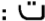 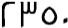 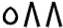 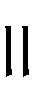 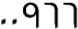 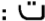 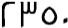 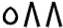 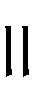 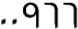 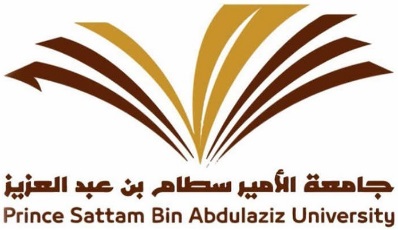 عمادة الموارد البشريةإدارة علاقات عمادة الموارد البشريةنوع الإجازة : نوع الإجازة : الاسم : تعبأ من قبل المتعاقدبدايتها :  بدايتها :  الجنسية : تعبأ من قبل المتعاقدنهايتها : نهايتها : الوظيفة : تعبأ من قبل المتعاقدرقم الإقامة : رقم الإقامة : جهة العمل : تعبأ من قبل المتعاقدمصادقة جهة العمل : الاسم :                                                 التوقيع : مصادقة جهة العمل : الاسم :                                                 التوقيع : مصادقة جهة العمل : الاسم :                                                 التوقيع : جهة عملةالموظف المختص : توقيعه : راتب شهرين قدرها : (                )  بدل سكن قدره : (           ) بدل تأثيث قدره : (          ) *  خاص المستجدين فقط.راتب شهرين قدرها : (                )  بدل سكن قدره : (           ) بدل تأثيث قدره : (          ) *  خاص المستجدين فقط.الرواتب والنفقاتاوُقر أنا الموقع أدناه أنني أوافق على كفالة المذكور أعلاه كفالة غرم وأداء وأقوم بسداد جميع المبالغ المترتبة عليه في حالة عدم عودة إلى المملكة.  بيانات الكفيل : الاســـــــم .........................................   الــوظيـفــة .........................................   رقم الإقامة .........................................   الــكـــليــــة .........................................    الـــجــــوال .........................................   التوقيع .........................................    اوُقر أنا الموقع أدناه أنني أوافق على كفالة المذكور أعلاه كفالة غرم وأداء وأقوم بسداد جميع المبالغ المترتبة عليه في حالة عدم عودة إلى المملكة.  بيانات الكفيل : الاســـــــم .........................................   الــوظيـفــة .........................................   رقم الإقامة .........................................   الــكـــليــــة .........................................    الـــجــــوال .........................................   التوقيع .........................................    اوُقر أنا الموقع أدناه أنني أوافق على كفالة المذكور أعلاه كفالة غرم وأداء وأقوم بسداد جميع المبالغ المترتبة عليه في حالة عدم عودة إلى المملكة.  بيانات الكفيل : الاســـــــم .........................................   الــوظيـفــة .........................................   رقم الإقامة .........................................   الــكـــليــــة .........................................    الـــجــــوال .........................................   التوقيع .........................................    الكفيلالمصادقة جهة عمل الكفيل على صحة توقيع الكفيل : الاســم .........................................     الوظيفة .........................................     التوقيع .........................................     المصادقة جهة عمل الكفيل على صحة توقيع الكفيل : الاســم .........................................     الوظيفة .........................................     التوقيع .........................................     المصادقة جهة عمل الكفيل على صحة توقيع الكفيل : الاســم .........................................     الوظيفة .........................................     التوقيع .........................................     جهة عمل الكفيل